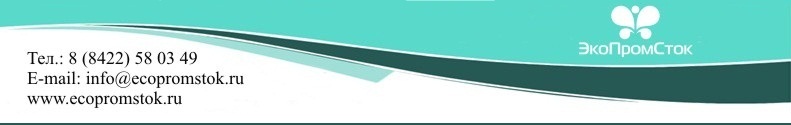 ОПРОСНЫЙ ЛИСТдля подбора жироуловителя                                                       Горизонтальное исполнение                                                                                             Вертикальное исполнение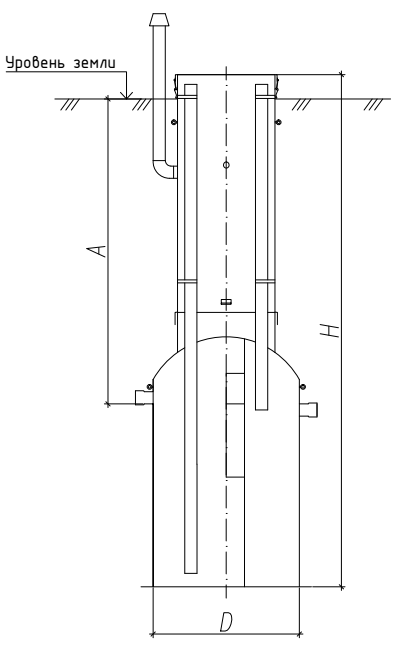 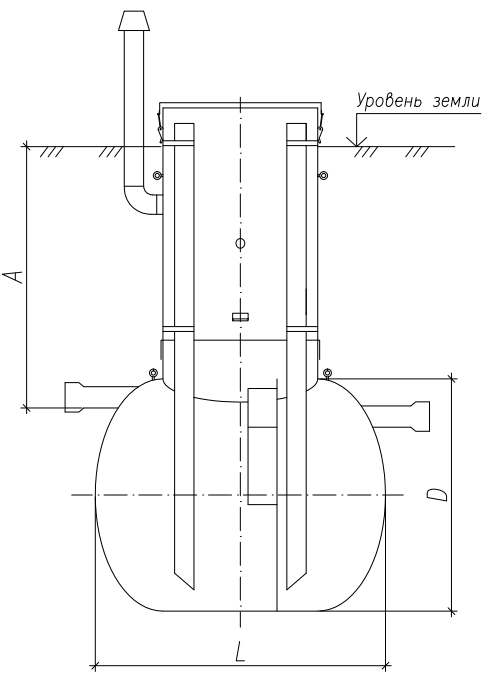 Наименование объекта:Заказчик:Контактное лицо:Телефон/факс/e-mail:Проектировщик:Контактное лицо:Телефон/факс/e-mail:Производительность жироуловителя - Q (л/с)Дополнительные  требования к жироуловителю (материал подводящего и отводящего трубопроводов и их диаметры, размеры и количество колодцев и.т.д.)Глубина заложения лотка подводящего трубопровода –А (мм) н                                                                                                                                               нн                                                                                                                                               нн                                                                                                                                               нн                                                                                                                                               нн                                                                                                                                               нн                                                                                                                                               нн                                                                                                                                               нн                                                                                                                                               нн                                                                                                                                               нн                                                                                                                                               нн                                                                                                                                               нн                                                                                                                                               нн                                                                                                                                               нЕсли производительность не известна, укажите следующие данные:- тип заведения (кафе, столовая и т.д.) э                                                       ш- количество раковин (моек) э                                                                       ш- количество посудомоечных машин                                                         ш- количество посадочных местэ                                                                   ш- дополнительные источники загрязнения стоков жирами:н                                                                                                                                              нн                                                                                                                                              нн                                                                                                                                              нн                                                                                                                                               нн                                                                                                                                               нн                                                                                                                                               нн                                                                                                                                               нн                                                                                                                                               нн                                                                                                                                               нн                                                                                                                                               нн                                                                                                                                               нн                                                                                                                                               нн                                                                                                                                               нн                                                                                                                                               нн                                                                                                                                               нн                                                                                                                                               нВид жироуловителя:        горизонтальный                                                вертикальный	Если известны габаритные размеры, укажите следующие данные:- для горизонтального типа:   длина – L (мм) э                                        ш                                                           диаметр – D (мм)э                                  ш- для вертикального типа:       высота – Н (мм) э                                    ш                                                          диаметр – D (мм)э                                   ш